Announcements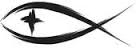 Meetings & EventsTuesday, January 12th															Trustees 7pmWednesday, January 27th														Council 7pmSunday, January 31st																Voters after WorshipATTENDANCE SHEETS	Please remember to fill out the attendance sheet you will find in your bulletin and leave it on the pew when you leave today.  The elders will collect them after the service.ASSISTING IN TODAY’S SERVICE	We are blessed to have seminarian David Wenndt assisting us with our worship service today.  David and his wife Hannah are receiving support through SWAT while studying at the seminary in Fort Wayne.NEW PORTALS OF PRAYER	The new Portals of Prayer are on the ledge by the door as you enter church.  Please take the size you desire for the coming new year.NEW TUESDAY BIBLE STUDY	We are going to begin a new 4 week Tuesday Bible Study on Tuesday, January 19th.  We will be looking at the second series of Great Women in the Bible examining the lives of Jochebed and Miriam (Moses mother & sister), Deborah, Ruth and Hannah.  We will be meeting in the fellowship hall at 3pm and 7pm.  Please join us for these times of study and fellowship around the interesting lives of these women of the bible.STEWARDSHIP CORNERMark 1:7 – “And (John) preached, saying, ‘After me comes he who is mightier than I, the strap of whose sandals I am not worthy to stoop down and untie.’ ”  John is right.  Jesus is immensely greater than any of us yet behold how He came to serve!  That is the upside down, outlandish grace of God.  The innocent Jesus takes our sinner’s place.  This is the greatest act of giving the world has ever known or will know.  The Father gives His Son to die in the place of sinners.SUNDAY MORNING BIBLE STUDY	We are beginning a new study on the Augsburg Confession for our 9:15am bible study in the fellowship hall.  Please join us for a chance to reconnect with fellow members and study God’s Word as expressed in this historical Lutheran document.A REMINDER CONCERNING THE ANNUAL REPORT	For those board chairman and leaders in the congregation, please work on your summary reports for the upcoming annual report of the congregation.  You need only provide the highlights of what your board/group accomplished in this ministry strained year of 2020.  Please have them ready by January’s Council meeting on the 27th.SANCTITY OF HUMAN LIFE SUNDAY	There will be a community memorial and prayer service for the unborn at St. Joseph Church in Manistee on Sunday, January 17th at 6pm.  This coincides with the national day of observance and prayer in response to the anniversary of legalized abortion.  All are welcome.  Masks are expected and social distancing will be in place.MAKING DISCIPLES FOR LIFE	There will be a virtual workshop entitled “Making Disciples for Life – Our New Normal” beginning Monday, January 11th through Thursday, January 14th this week.  This virtual gathering is an opportunity for laypeople, pastors and church workers to discuss what is different and what is the same as we confess to the world the certainty found in the Gospel of Christ Jesus.  You can get more information and register online at www.LCMS-MDFL.ORG.PASTOR ON VACATION	Pastor Sherry and family will be on vacation beginning this Wednesday, January 13th through Monday, January 18th.  The board of elders will be leading the worship service on Sunday, January 17th.  Please keep Pastor in your prayers as he travels.BIRTHDAYS & ANNIVERSARIESSue Kahl’s Birthday						January 11thMarjorie Reckow’s Birthday			January 15thSERVING THIS MONTH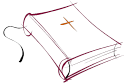 Greeters:Altar Guild: Rodney & Jerilyn SchimkeSERVING TODAY						SERVING NEXT WEEK 1/17/2021Pastor:  Rev. Jacob Sherry				Pastor:  EldersElder:  Dave Johnson						Elder:  Dave JohnsonAccomp:  Jessica Sherry					Accomp:  Sue JohnsonReader:  Diane Hanson					Reader:  ElderATTENDANCE: 1/3/2021WORSHIP: 51				BIBLE STUDY: 0FIRST FRUITS TRACKER WEEK ENDING:  1/3/2021Offering Receipts:		$2,580.00		YTD Budget Receipts:	$2,580.00Weekly Budget Needs:	$2,766.27		YTD Budget Needs:		$2,766.27The Mission of Trinity Onekama Is To SERVE          For even the Son of Man did not come to be servedbut to serve and to give his life as a ransom for many.          
                                                                       Mark 10:45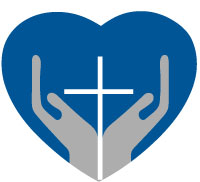 		S haring Jesus’s truth		E quipping for life		R eaching Out		V aluing each other		E vangelizing all agesMission StatementThe mission of Trinity Onekama is to SERVEFor even the Son of Man did not come to be served, but to serve, and to give his life as a ransom for many.           Mark 10:45S haring Jesus’  ruthE quipping for lifeR eaching OutV aluing each otherE vangelizing all ageCHURCH INFORMATIONChurch Office:  (231) 889-4429   Website:  www.trinityonekama.orgE-mail:  trinityonekama@sbcglobal.netAddress:  P.O. Box 119, 5471 Fairview Street, Onekama, MI 49675Adult Bible Study: Sunday @ 9:15 am (year round)Worship:  Sunday @ 10:30 am  The Lord’s Supper:  Celebrated 2nd & 4th SundaysPastoral Hours: Wednesday and Friday  8:30am – NoonPastor Phone: 231-655-2680   Pastor Email: trinityonekama@gmail.comCopyright licensing covered under CCLI #2802932